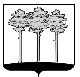 
ГОРОДСКАЯ  ДУМА  ГОРОДА  ДИМИТРОВГРАДАУльяновской областиР Е Ш Е Н И Ег.Димитровград   20  февраля  2019  года   .                                                                                                                                                                                                                                                                                                                                                                                                                                                                                                                                                                                                                                                          №  15/111                     №                                                                                                                                             О приостановлении действия решений Городской Думы города Димитровграда Ульяновской области третьего созыва Руководствуясь частью 1 статьи 48 Федерального закона от 06.10.2003 №131-ФЗ «Об общих принципах организации местного самоуправления в Российской Федерации», частью 14 статьи 81 Устава муниципального образования «Город Димитровград» Ульяновской области, Городская Дума города Димитровграда Ульяновской области третьего созыва решила:1. Приостановить действие решений Городской Думы города Димитровграда Ульяновской области третьего созыва:1.1. от 14.11.2018 №5/42 «О назначении исполняющего обязанности Главы города Димитровграда Ульяновской области»;1.2. от 23.01.2019 №11/98 «Об избрании Главы города Димитровграда Ульяновской области»;1.3. от 31.01.2019 №14/107 «О назначении исполняющего обязанности Главы города Димитровграда Ульяновской области».2. Установить, что настоящее решение вступает в силу со дня его принятия.3. Установить, что настоящее решение подлежит официальному опубликованию и размещению в информационно-телекоммуникационной сети «Интернет» на официальном сайте Городской Думы города Димитровграда Ульяновской области (www.dumadgrad.ru).4. Контроль исполнения настоящего решения возложить на комитет по социальной политике и местному самоуправлению (Степаненко).Председатель Городской Думы
города Димитровграда 
Ульяновской области                                                                             А.П. Ерышев